МАТЕРИАЛЬНО – ТЕХНИЧЕСКАЯ БАЗА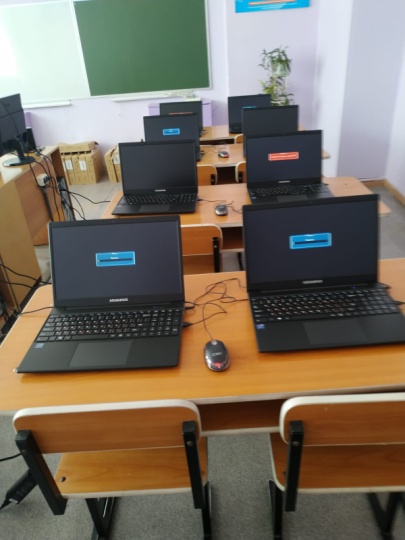 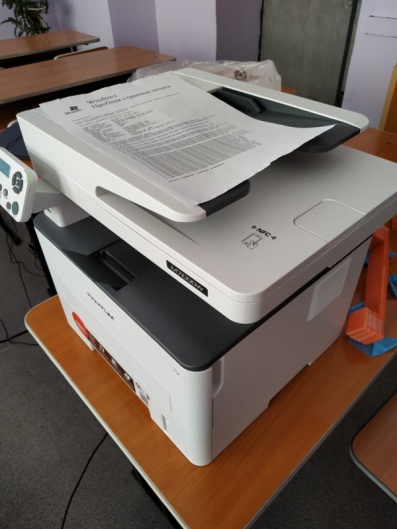 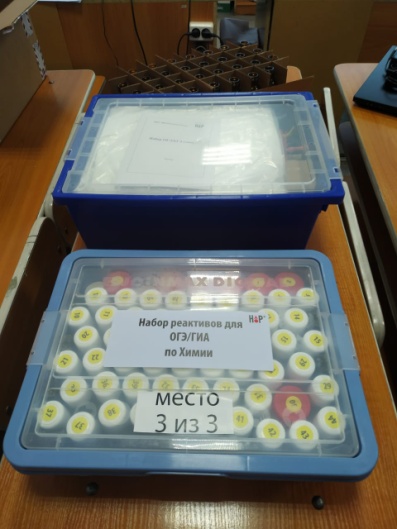 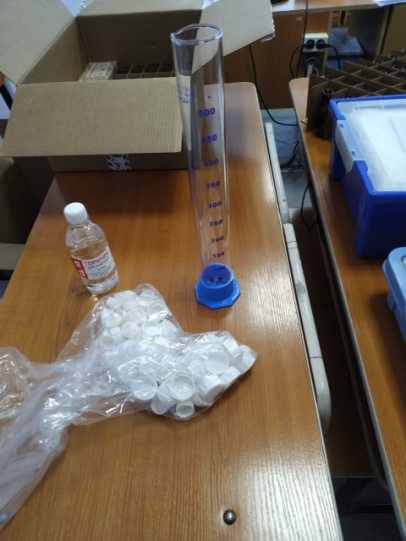 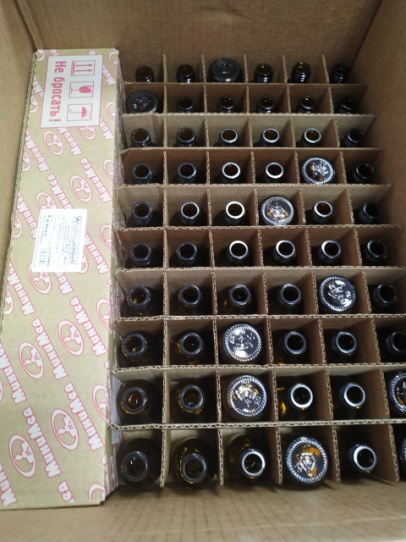 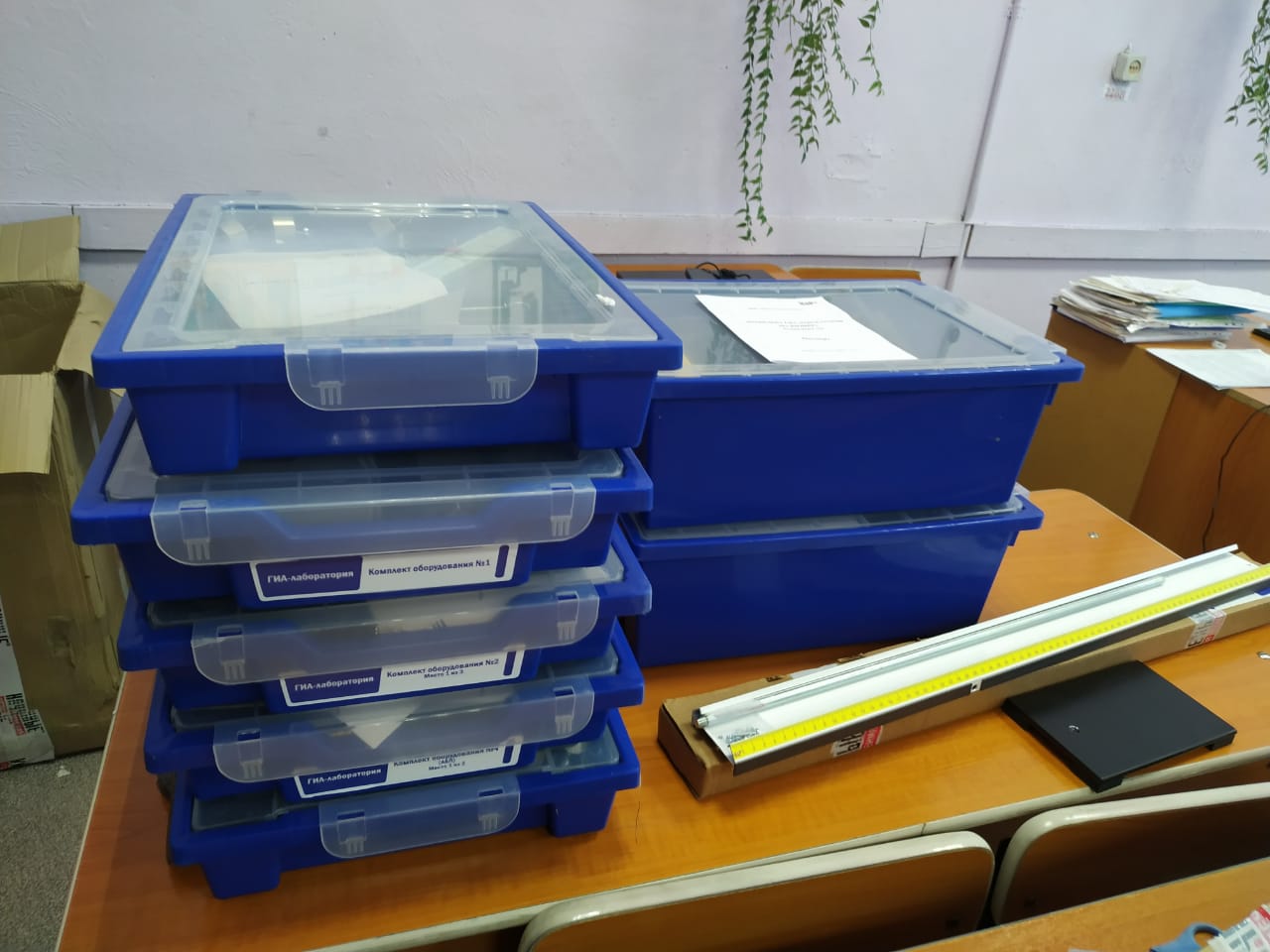 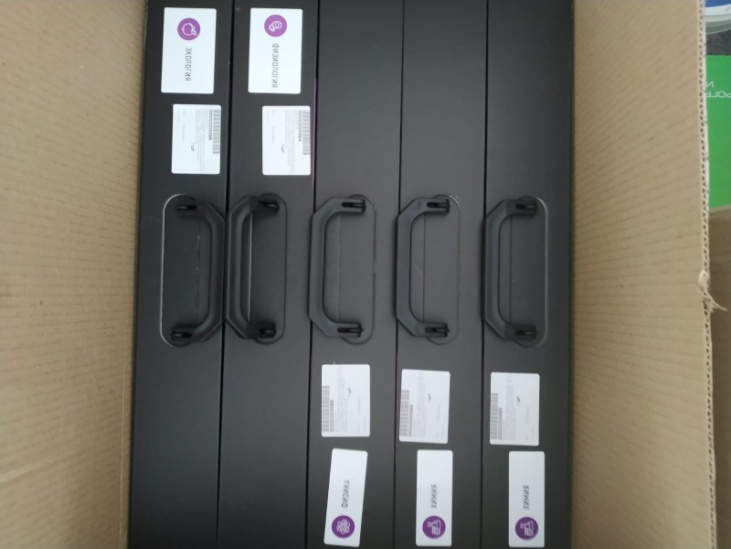 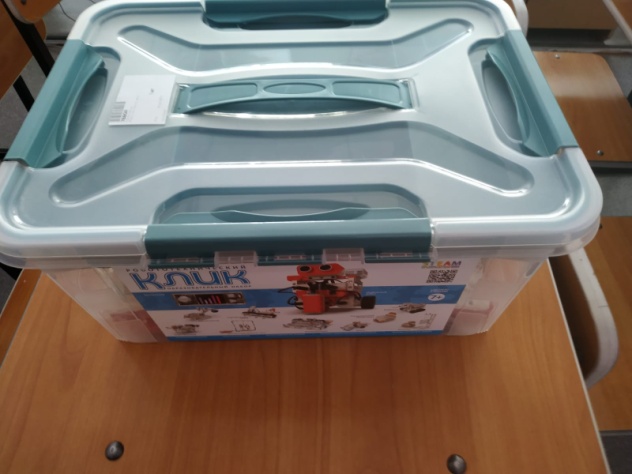 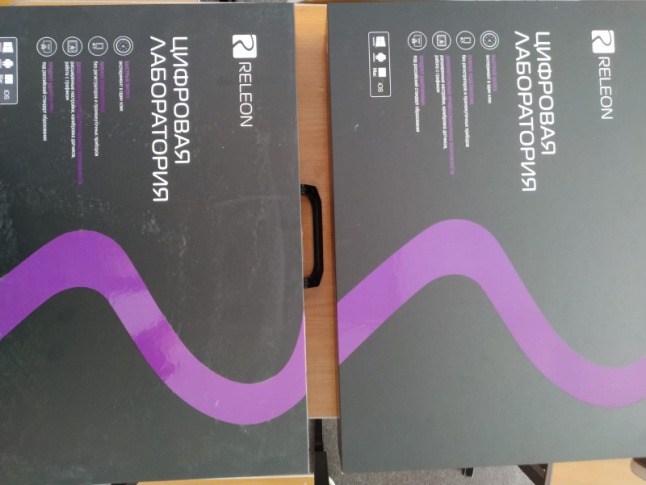 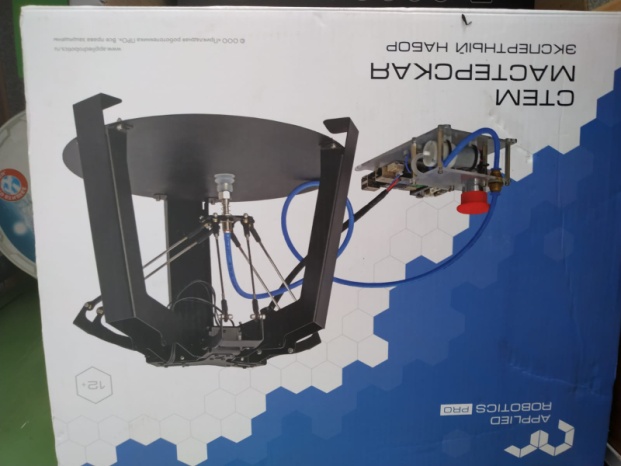 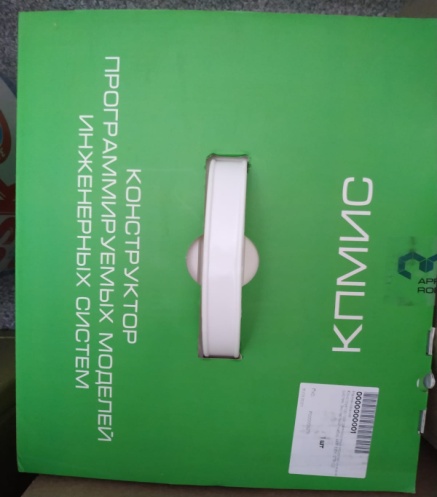 